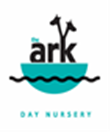 Statement for the Prevent DutyThe provider, management and staff at The Ark Nursery understand and comply with the Counter-Terrorism and Security Act 2015, to have “due regard to the need to prevent people from being drawn into terrorism”. This duty is known as the Prevent duty. We are aware of the increased risk of online radicalisation, to radicalise young people, children and their families through the use of social media and the internet. As with managing other safeguarding risks, staff are alert to changes in behaviour which could indicate that colleagues, children and their families are in need of help or protection. Children and adults at risk of radicalisation may display different signs or seek to hide their views. Staff will use their professional judgement in identifying children and adults who might be at risk of radicalisation and act proportionately. Even very young children may be vulnerable to radicalisation by others, whether in the family or outside, and display concerning behaviour.  General safeguarding principles apply to keeping children safe from the risk of radicalisation as set out in the relevant statutory guidance, Working together to safeguard children.Online training is available for staff through E Learning. In Lincolnshire a Prevent Duty Officer is available for guidance and can be contacted:Dial 101 and ask for the Prevent Duty Officer.The Prevent Strategy Policy This policy is based on the Prevent strategy produced by the government in 2011, is part of an overall counter-terrorism strategy, CONTEST. The aim of the strategy is to reduce the threat to the UK from terrorism by stopping people becoming terrorists or supporting terrorismThere is a clear approach to implementing the Prevent duty and keeping children and learners safe from the dangers of radicalisation and extremism. At The Ark Nursery we tackle any instances of discrimination and aim to be alert to potential risks from radicalisation and extremism. •      Extremism•      Vocal or active opposition to Fundamental British Values•      Radicalisation •      The process by which a person comes to support terrorism and extremist ideologies associated with terrorist groups.•      Terrorism •      An action that endangers or causes serious violence to a person/people; causes serious damage to property; or seriously interferes or disrupts an electronic system.The promotion of equality, diversity and British values is at the heart of our work. It is demonstrated through all our practice. All our staff are aware to look out for when we have reason to believe that a child in our care is being radicalized or they are in connection with someone else who is. The child’s welfare is paramount and we, like other nurseries in Lincolnshire are obliged to follow set procedures when we are concerned about a child’s welfare       If any member of staff has any concerns about a work colleague, family or child in our setting who we believe is at risk of radicalisation, they would report it to the Manager/Deputy who would then contact the Prevent Duty Officer 01522 555367 or the Police prevent team 01522 885350 for advice or can download and complete a channel referral form and email to channel@lincs.pnn.police.ukThis policy is reviewed annually